1 марта Международный день борьбы с наркотиками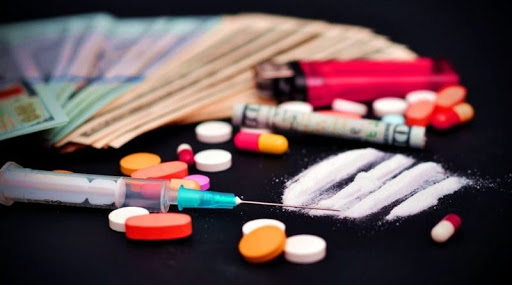 В течение последних лет проблема немедицинского потребления наркотических средств, психотропных, токсических и других одурманивающих веществ (далее — наркотических средств) стала актуальной для большинства стран мира, в том числе и для Республики Беларусь.Распространение наркомании в Республике Беларусь, как и в других странах, представляет глобальную угрозу здоровью населения, экономике страны, правопорядку и безопасности государства.Чрезвычайно настораживающим является факт того, что современные наркотические средства способны сформировать наркотическую зависимость буквально за несколько приемов. Последствия этого заболевания чрезвычайно опасны, так как происходят грубые нарушения функций внутренних органов, нервной системы и деградация личности. Наркоманы подвержены риску заражения и способствуют распространению ВИЧ–инфекции, вирусного гепатита, болезней, передающихся половым путем и других опасных инфекционных заболеваний.При передозировке нарушается работа основных органов: сердца, головного мозга, почек, легких и печени, развиваются различные осложнения. Нередко пациенты с наркоманией умирают и от сопутствующих заболеваний, таких как гепатит, СПИД, заражения крови.Нам не следует забывать, что наркозависимость – это болезнь молодежи, самой активной прослойки нашего общества. Достаточно высокая информированность подростков и молодежи о неблагоприятном влиянии наркотических веществ на организм человека не становится препятствием для их употребления. Наиболее распространенными причинами приобщения к наркотикам являются банальное любопытство, подражание значимому человеку или членам какой-либо компании, в которую подросток хочет быть принят; усвоение характерных для данной компании манер; стремление к самостоятельности, независимости, взрослости; ложное представление о наркотике как о средстве, способствующем снятию стресса и проблем межличностного общения.Каковы основные причины возникновения наркоманииПод наркоманией понимают болезненное влечение, пристрастие к систематическому употреблению наркотиков, приводящее к тяжелым нарушениям психических и физических функций. Одними из главных причин, приводящих к наркомании в среде подростков, являются:недостаток любви и внимания со стороны близких людей;эксперимент над своим сознанием (этой мотивацией обычно пользуется интеллектуальная молодежь, они довольно образованы, изучают специфическую, психоделическую литературу, принимают вседоступные им меры, чтобы не перешагнуть грань зависимости);любопытство.Причиной употребления наркотиков может быть бунтарство, которое является формой протеста против тех ценностей, которые исповедует общество и семья, особенно, если учесть молодой возраст людей, подверженных этой пагубной страсти. Действуя импульсивно, подростки, прежде чем подумать, совершают поступок, чаще всего неправильный. Они не желают выполнять какие - либо обязанности, во всем ищут удовольствие. Не обладая чувством ответственности, они зачастую вступают в конфликт с теми, кто обладает властью над ними.У многих подростков также наблюдается полное отсутствие интереса к каким - либо занятиям, событиям и другим вещам. Они равнодушно относятся к занятиям в школе и обычно не имеют никаких увлечений. У них нет интереса к будущим событиям, любые личные достижения не представляют для никакой ценности.Еще одним «поводом» для употребления наркотиков могут выступать серьезные внутренние конфликты, проблемы социализации.Ряд симптомов весьма характерны тем личностям, у кого очень низкая самооценка, кто считает других лучше себя. Ими преобладает ощущение неудовлетворенности, несчастья, тревоги, скуки, неуверенности себе, депрессия. Они чувствуют себя несчастными дома, им присуща отчужденность и изоляция семье, в отношениях со сверстниками. В таких случаях человек остро нуждается в дополнительном «обезболивании». Но как показывает практика многие убегают в «замены» и замыкаются в неподвижном и иллюзорном мире, который они создали вокруг себя.Для некоторых наркотики это средство борьбы с депрессией. Находясь в состоянии эмоциональных трудностей, многие считают, что употребив наркотики или алкоголь, можно избежать состояния глубокой депрессии. Но обычно алкоголь и наркотики приносят лишь временное облегчение.Последствия наркоманииПоследствия употребления наркотиков можно разделить на три группы: медицинские, психические и социальные.К медицинским последствиям относятся:Депрессия – состояние угнетенности или тоскливого настроения. Депрессия у наркоманов возникает в период воздержания от приема наркотиков.Передозировка – нередкая ситуация в жизни наркомана, особенно при использовании средств и сырья, активность которых выше, чем у тех, что обычно им употреблялись. При передозировке возможна: потеря сознания, остановка дыхания и сердечной деятельности – все это требует экстренной медицинской помощи. Следствием передозировки часто является летальный исход.Судороги – одно из проявлений абстинентного синдрома, возникающего в период воздержания от введения наркотика. Когда нет возможности ввести необходимую дозу наркотика, ухудшается сначала общее самочувствие, снижается настроение, затем возникают нарушения со стороны желудка, кишечника, сердечнососудистой системы в виде различного рода болевых ощущений, изменения стула, перебоев в работе сердца.Часто у пациентов с наркоманиями отмечаются осложнения и инфекции вследствие нарушений правил асептики при введении наркотиков.Воспаления вен – следствие использования нестерильных шприцев и игл или введения препаратов. Воспаление вен в свою очередь может привести к серьезному осложнению – заражению крови.Гепатиты парентеральные – воспалительные заболевания печени – очень распространены среди наркоманов. Они вызываются вирусами, который передается от одного наркомана другому через зараженные иглы.СПИД. В период «ломки» и непреодолимого влечения к наркотику все мысли и действия человека направлены на немедленное получение дозы в любых условиях, в любом шприце и любой иглой – отсюда опасность заражения ВИЧ-инфекцией.Психические последствия:Привыкание – отличительный признак наркомании как болезни. Постепенно наркотик становится необходим не только для того, чтобы испытать кайф, но и чтобы просто комфортно себя чувствовать, формируется психическая зависимость.Страхи. У наркомана есть множество поводов испытывать страх: страх быть разоблаченным, арестованным, страх за свое здоровье, из-за своих долгов и т.д. Страхи и депрессия – наиболее частые причины срывов в этот период.Высокий суицидальный риск. Страхи, депрессии, «ломки» - и все вышеперечисленные негативные последствия наркомании, изматывают психику человека, доводя его до отчаяния. Кажущаяся безвыходность положения толкает человека на самоубийство.Социальные последствия:Домашние скандалы, потеря друзей: человек, употребляющий наркотики, вынужден постоянно скрывать свое пристрастие от родителей и других людей, все более и более отдаляясь от них. Чем больше стаж употребления наркотиков, тем уже становится круг общения.Криминогенность (со всеми вытекающими последствиями: побои, аресты…) больных наркоманиями обусловлена несколькими факторами: потребностью в деньгах для покупки наркотиков, вынужденной связью с торговцами наркотиками (что само по себе является противоправным действием), изменениями личности с характерным морально-этическим снижением. Кроме того, наркоманы могут совершать противоправные действия, находясь в наркотическом опьянении или в психотическом состоянии.Начальные признаки появления наркоманииКосвенные признаки употребления наркотиков и наркотической зависимости не абсолютны, но часто помогают в определении лиц, употребляющих наркотики. Наружность их не бывает совершенно ужасной. Если ориентироваться на внешние признаки, следует помнить, что они не подходят к наркоманам с небольшим стажем. Каковы же эти признаки:длинные рукава одежды всегда, независимо от погоды и обстановки; неестественно узкие или широкие зрачки независимо от освещения; отрешенный взгляд; часто - неряшливый вид, сухие волосы, отекшие кисти рук; темные, разрушенные, «обломанные» зубы в виде «пеньков»; осанка чаще сутулая; невнятная, «растянутая» речь; неуклюжие и замедленные движения при отсутствии запаха алкоголя изо рта; явное стремление избегать встреч с представителями властей; раздражительность, резкость и непочтительность в ответах на вопросы; следы от уколов.Наркоманы со стажем делают себе инъекции куда угодно, и следы нужно искать во всех областях тела, не исключая кожи на голове под волосами, часто следы уколов выглядят не просто как множественные красные точки, а сливаются в плотные синевато-багровые тяжи по ходу вен.Иногда общие для всех наркотиков признаки считают «вполне нормальным для подростка поведением», хотя это не совсем так. Вот они:нарастающая скрытность ребенка (возможно, без ухудшения отношений с родителями), сопровождающаяся учащением и увеличением времени «гуляний», у него падает интерес к учебе или к привычным увлечениям и хобби), родители узнают о прогулах школьных занятий), снижается успеваемость;увеличиваются финансовые запросы, и подросток активно ищет пути их удовлетворения (начинают пропадать деньги из родительских кошельков и ценные вещи из дома);появляются новые подозрительные друзья (но вначале молодой человек обычно встречается с весьма приличными на вид наркоманами) или поведение старых приятелей становится подозрительным (разговоры с ними ведутся шепотом, непонятными фразами или в уединении); настроение меняется по непонятным причинам (очень быстро и часто не соответствует ситуации).Принимаемые меры по предупреждению распространения наркоманииНа государственном уровне профилактика наркотической зависимости включает 2 компонента:
1 - меры по ограничению распространения наркотиков;
2 - антинаркотическую пропаганду, обеспечиваемую средствами массовой информации и социальными институтами.С целью минимизации последствий наркомании, своевременного реагирования и выработки адекватных ответных мер на новые тенденции наркопотребления Министерством здравоохранения Республики Беларусь постоянно проводится работа по совершенствованию форм и методов оказания медицинской помощи.Вместе с тем, целесообразно последовательно проводить работу по профилактике наркомании в школах и ПТУ. В целях раннего выявления употребляющих наркотические средства нужно последовательно внедрять тестирование школьников на употребление наркотических средств в строгом соответствии с законодательством Республики Беларусь.Школьные программы должны стать наиболее распространенной формой антинаркотического просвещения. Акцент в работе по профилактике наркомании должен быть сделан на работу с подростками и их родителями.УЗ «Дятловская ЦРБ» врач психотерапевт Отчик Б.А.